Nařízení Ústředního kontrolního a zkušebního ústavu zemědělského o povolení přípravku na ochranu rostlin pro omezené a kontrolované použitíÚstřední kontrolní a zkušební ústav zemědělský (dále jen „ÚKZÚZ“) jako příslušný orgán ve smyslu § 72 odst. 1 písm. e) zákona č. 326/2004 Sb., o rostlinolékařské péči a o změně některých souvisejících zákonů, ve znění pozdějších předpisů (dále jen „zákon“), tímtopovolujepodle § 37a odst. 1 zákona v návaznosti na čl. 53 nařízení Evropského parlamentu a Rady (ES) č.1107/2009, v platném znění („dále jen „nařízení ES“)omezené a kontrolované použití přípravku Reglone, Beretta, Dragoonnásledujícím způsobem:Čl. 1Rozsah použití přípravku:OL (ochranná lhůta) je dána počtem dnů, které je nutné dodržet mezi termínem aplikace a sklizní.AT - ochranná lhůta je dána odstupem mezi termínem aplikace a sklizní.Zákazy a omezení:Údaje o přípravku:Obchodní název přípravku:	Reglone, Beretta, DragoonNázev a množství účinné látky: 	dikvát 200 g/l (ve formě soli dikvát-dibromid)Formulační úprava: 	rozpustný koncentrátTyp působení přípravku: 	herbicidKlasifikace přípravku podle nařízení (ES) č. 1272/2008, v platném znění:Acute Tox. 3, H331; Acute Tox. 4, H302; Skin Irrit. 2, H315; Eye Irrit. 2, H319; Skin Sens. 1, H317; STOT RE 1, H372; STOT SE 3, H335Aquatic Acute 1, H400; Aquatic Chronic 1, H410Označení podle nařízení (ES) č. 1272/2008, v platném znění:Výstražný symbol podle přílohy V nařízení (ES) č. 1272/2008, v platném znění: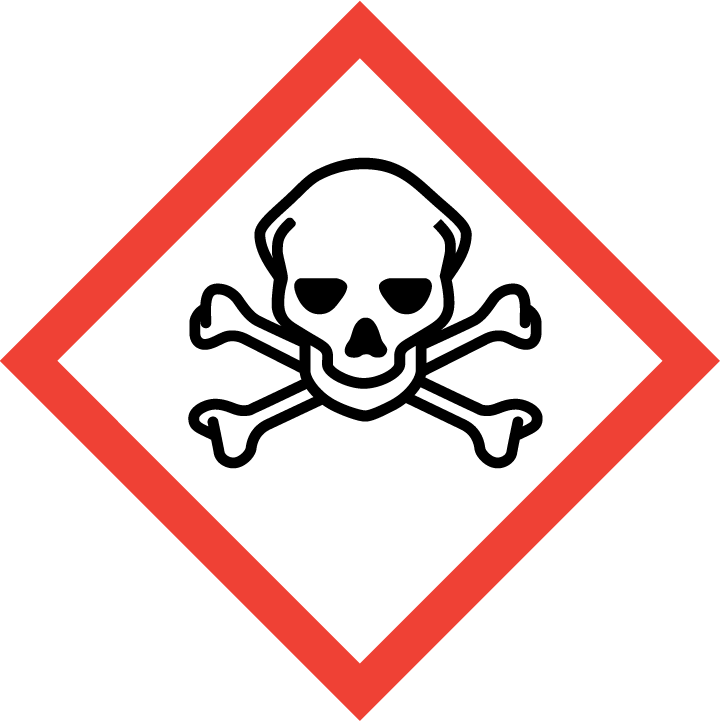 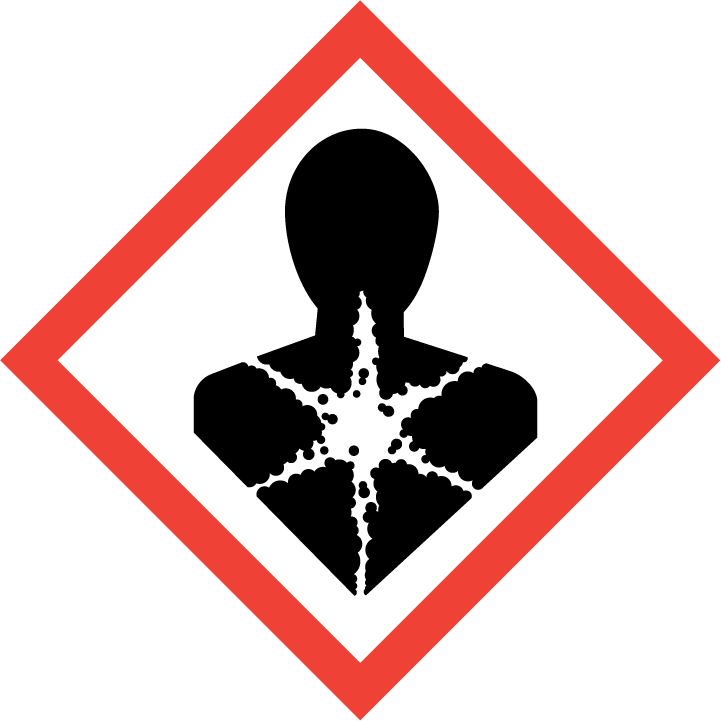 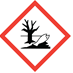 Signální slovo podle čl. 20 nařízení (ES) č. 1272/2008, v platném znění:NebezpečíStandardní věty o nebezpečnosti podle přílohy III nařízení (ES) č. 1272/2008, v platném znění:H331 Toxický při vdechování.H302 Zdraví škodlivý při požití.H315 Dráždí kůži.H317 Může vyvolat alergickou kožní reakci.H319 Způsobuje vážné podráždění očí.H335 Může způsobit podráždění dýchacích cest.H372 Způsobuje poškození orgánů při prodloužené nebo opakované expozici.H410 Vysoce toxický pro vodní organismy, s dlouhodobými účinky.Pokyny pro bezpečné zacházení – podle přílohy IV nařízení (ES) č. 1272/2008, v platném znění:P260 Nevdechujte páry/aerosol. P270 Při používání tohoto výrobku nejezte, nepijte ani nekuřte. P280 Používejte ochranné rukavice/ochranný oděv/ochranné brýle/obličejový štít.P301+P312 PŘI POŽITÍ: Necítíte-li se dobře, volejte TOXIKOLOGICKÉ INFORMAČNÍ STŘEDISKO/lékaře.P330 Vypláchněte ústa. P302+P352 PŘI STYKU S KŮŽÍ: Omyjte velkým množstvím vody.P304+P340 PŘI VDECHNUTÍ: Přeneste osobu na čerstvý vzduch a ponechte ji v klidu v poloze usnadňující dýchání. P311 Volejte TOXIKOLOGICKÉ INFORMAČNÍ STŘEDISKO/lékaře.P305+P351+P338 PŘI ZASAŽENÍ OČÍ: Několik minut opatrně vyplachujte vodou. Vyjměte kontaktní čočky, jsou-li nasazeny a pokud je lze vyjmout snadno. Pokračujte ve vyplachování. P308+P311 PŘI expozici nebo podezření na ni: Volejte TOXIKOLOGICKÉ INFORMAČNÍ STŘEDISKO/ lékaře.P403+P233 Skladujte na dobře větraném místě. Uchovávejte obal těsně uzavřený. P391 Uniklý produkt seberteP501 Odstraňte obsah/obal předáním oprávněné osobě.Název nebezpečných látek podle čl. 18 nařízení (ES) č. 1272/2008, v platném znění:dikvát dibromidOznačení z hlediska ochrany zdraví člověka podle přílohy II nařízení (ES) č. 1272/2008, v platném znění:EUH401 Dodržujte pokyny pro používání, abyste se vyvarovali rizik pro lidské zdraví a životní prostředí.Označení přípravku podle nařízení Komise (EU) č. 547/2011:Informace k příbalovému letáku dle přílohy I odst. 1 písm. p) nařízení Komise (EU) č. 547/2011:Před použitím si přečtěte přiložený návod k použití.Informace ke skladování přípravku podle přílohy I odst. 1 písm. q) a r) nařízení Komise (EU) č. 547/2011:Teplota skladování +5 °C až +30 o C.Kategorie uživatelů, kteří smí podle přílohy I odst. 1 písm. u) nařízení Komise (EU) č. 547/2011 přípravek používat:Profesionální uživatelStandardní věty udávající bezpečnostní opatření pro ochranu lidského zdraví, zdraví zvířat nebo životního prostředí, uvedené v příloze III nařízení Komise (EU) č. 547/2011:Obecná ustanoveníSP1 Neznečišťujte vody přípravkem nebo jeho obalem. (Nečistěte aplikační zařízení v blízkosti povrchových vod/Zabraňte kontaminaci vod splachem z farem a z cest).Informace o první pomoci ve smyslu přílohy I odst. 1 písm. g) nařízení Komise (EU) č. 547/2011:Všeobecné pokyny: VŽDY při nadýchání (par, aerosolu) nebo projeví-li se zdravotní potíže, nebo v případě pochybností urychleně kontaktujte lékaře.Při bezvědomí nebo sníženém vnímání uložte postiženého do zotavovací (dříve stabilizované) polohy na boku, s mírně zakloněnou hlavou, uvolněte oděv a dbejte o průchodnost dýchacích cest.Osoba, která poskytuje první pomoc, musí dbát na svoji vlastní bezpečnost.První pomoc při nadýchání: Přerušte práci. Přejděte mimo ošetřovanou oblast. Nebo přeneste postiženého na čerstvý vzduch a ponechte jej v klidu v poloze usnadňující dýchání. Odložte oděv, jestliže byl znečištěn/potřísněn přípravkem.První pomoc při zasažení kůže: Odložte kontaminovaný / nasáklý oděv. Zasažené části pokožky umyjte, pokud možno teplou/vlažnou vodou a mýdlem, pokožku následně dobře opláchněte. Při větší kontaminaci kůže se osprchujte.První pomoc při zasažení očí: Vyplachujte oči alespoň 10 minut velkým množstvím, pokud možno vlažné čisté vody. Má-li osoba kontaktní čočky, vyjměte je, pokud je lze vyjmout snadno. Pokračujte ve vyplachování. Kontaktní čočky nelze znova použít, je třeba je zlikvidovat.První pomoc při náhodném požití: Vypláchněte ústa vodou. Podejte, pokud možno cca  5-10 tablet rozdrceného aktivního uhlí a dejte vypít asi sklenici (1/4 litru) vody. Nevyvolávejte zvracení.Při vyhledání lékařského ošetření informujte lékaře o přípravku, se kterým se pracovalo, poskytněte mu informace ze štítku, etikety nebo příbalového letáku a o poskytnuté první pomoci. Další postup první pomoci (i event. následnou terapii) lze konzultovat s Toxikologickým informačním střediskem: Telefon nepřetržitě: 224 919 293 nebo 224 915 402.Pokyny k použití osobních ochranných prostředků ve smyslu přílohy III bod 2 nařízení Komise (EU) č. 547/2011 pro osoby manipulující s přípravkem:Osobní ochranné pracovní prostředky při přípravě, plnění a čištění aplikačního zařízení:Ochrana dýchacích orgánůvždy při otvírání obalů, ředění přípravku a plnění zařízení: vhodný typ polomasky (např. ČSN EN 405+A1 nebo ČSN EN 140) doplněný o filtry (např. filtry typ A) při čištění zařízení:	vhodný typ polomasky (např. ČSN EN 405+A1 nebo ČSN EN 140), doplněný o filtry (např. filtry typ A), popř. filtrační polomaska proti částicím (ČSN EN 149+A1, typ min. FFP2)Ochrana rukou	VHODNÉ ochranné rukavice s piktogramem ochrana proti pesticidům (ČSN EN ISO 18889) nebo ochrana proti chemikáliím (ČSN EN ISO 374-1)Ochrana očí a obličeje	ochranné brýle nebo ochranný štít podle ČSN EN ISO 16321-1 nebo ČSN EN 166Ochrana těla	ochranný oděv pro práci s pesticidy typu C3 (ČSN EN ISO 27065) nebo proti chemikáliím typu 3 nebo typu 4 (ČSN EN 14605+A1)Nelze použít jen bavlněný oděv typu montérky.Dodatečná ochrana hlavy	není nutnáDodatečná ochrana nohou	pracovní/ochranná obuv (uzavřená, odolná proti průniku a absorpci, např. gumové, nitrilové nebo plastové holínky ve třídě min. II. podle ČSN EN ISO 20347)Společný údaj k OOPP 	poškozené OOPP (např. protržené rukavice) je třeba urychleně vyměnitOsobní ochranné pracovní prostředky při aplikaci polním postřikovačem:Při vlastní aplikaci, když je pracovník dostatečně chráněn v uzavřené kabině řidiče typu 3 nebo 4 (podle ČSN EN 15695-1), tj. se systémy klimatizace a filtrace vzduchu – proti prachu, aerosolu a parám, OOPP nejsou nutné. Musí však mít přichystané alespoň rezervní rukavice pro případ poruchy zařízení.Další omezení dle § 34 odst. 1 zákona:Při aplikaci je třeba použít traktor nebo samojízdný postřikovač s uzavřenou kabinou pro řidiče typu 3 nebo 4 (podle ČSN EN 15695-1), tj. se systémy klimatizace a filtrace vzduchu – proti prachu a aerosolu, i parám.Ruční aplikace přípravku ani aplikace při použití nižšího typu kabiny není povolena.Postřik provádějte jen za bezvětří nebo mírného vánku, ve směru po větru a od dalších osob.Postřik nesmí zasáhnout okolní porosty.Přípravek nelze míchat s jinými přípravky na ochranu rostlin ani s pomocnými prostředky.Zamezte styku přípravku a aplikační kapaliny s kůží a očima.Nejezte, nepijte a nekuřte při práci a až do odložení osobních ochranných pracovních prostředků.Po odložení osobních ochranných pracovních prostředků (OOPP) se důkladně osprchujte.Po skončení práce ochranný oděv a další OOPP vyperte/očistěte.Kontaminovaný pracovní oděv neodnášejte z pracoviště.Práce s přípravkem je zakázaná pro těhotné a kojící ženy a pro mladistvé.Práce s přípravkem je nevhodná pro alergické osoby.Vstup na ošetřený pozemek za účelem kontroly provedení postřiku je možný až za dva dny po aplikaci.Při přípravě aplikační kapaliny a následném plnění postřikovače nutno VŽDY použít UZAVŘENÝ systém plnění / přepravní systém (tzv. CTS) ke snížení expozice.Při přípravě aplikační kapaliny nepoužívejte kontaktní čočky.Otvírání obalů a přípravu aplikační kapaliny (postřikové jíchy) provádějte ve venkovních prostorách.Zajistěte na místech/pracovištích, kde se nakládá s koncentrovaným přípravkem, dostatek čisté vody pro případnou první pomoc.Ochranná vzdálenost, neošetřená tímto přípravkem od okraje ošetřovaného pozemku (resp. ze všech stran pozemku), je 20 metrů, přičemž současně platí požadavek na použití zařízení omezujícího úlet (třída omezení úletu 90 %).Uživatel pozemku (DPB dle LPIS) je povinen informovat před použitím přípravku všechny sousedy, kteří by mohli být vystaveni úletu aplikační kapaliny (především, jejichž pozemky sousedí s ošetřovaným pozemkem).Uživatel DPB dle LPIS je povinen informovat nejpozději 2 pracovní dny před použitím přípravku místně příslušné pracoviště Oddělení kontroly zemědělských vstupů ÚKZÚZ, v jehož územní působnosti se nachází ošetřované pozemky (DPB), a to prokazatelným způsobem (např. do datové schránky ÚKZÚZ, na e-mail podatelna@ukzuz.cz) a dále také místně příslušné územní pracoviště Krajské hygienické stanice (KHS) – oddělení/odbor hygieny práce, v jehož území působnosti se nachází ošetřované pozemky (DPB), a to prokazatelným způsobem (např. do datové schránky nebo na e-mail). V oznámení na ÚKZÚZ i KHS uvede uživatel DPB následující údaje:Název místně příslušného oddělení kontroly zemědělských vstupů, kam je oznámení směřováno,Název společnosti, adresa, IČO, která bude aplikaci přípravku provádět,Datum aplikace přípravku,Č. DPB dle LPIS a název katastrálního území, kde bude aplikace provedena,Obchodní název přípravku a plodina, která bude přípravkem ošetřena.Název, typ zařízení pro aplikaci přípravku, které bude pro aplikaci použito, a jeho výrobní čísloNázev uzavřeného přepravního systému pro plnění nádrže aplikačního zařízení přípravky (CTS – Closed Transfer System), který bude použit při přípravě postřikové kapaliny a způsob napojení na zařízení pro aplikaci přípravku.Uživatel pozemku musí zajistit vhodné označení po okraji ošetřovaného pozemku, během aplikace, a to až do zaorání zbytků rostlin/ošetřených částí rostlin, například cedulemi (v přiměřené vzdálenosti od sebe, maximálně však 25 metrů) s nápisem:„Chemicky ošetřeno. ZÁKAZ vstupu pro nepovolané osoby na ošetřené plochy do doby sklizně!“ s doplněním časových termínů a současně uvede kontakt na osoby/firmu, která aplikaci prováděla.Přípravek Reglone je povolen k uvádění na trh v následujících obalech:HDPE nebo PET kanystr se šroubovým uzávěrem a přípravkem v množství 10 l.     Přípravek Beretta a Dragoon je povolen k uvádění na trh v následujících obalech:HDPE kanystr se šroubovým uzávěrem a přípravkem v množství 10 l.Čl. 2Toto nařízení ÚKZÚZ o povolení přípravku pro omezené a kontrolované použití podle čl. 53 nařízení ES nabývá účinnosti počátkem patnáctého dne následujícího po dni jeho vyhlášení.Doba platnosti nařízení se stanovuje na omezenou dobu od 29. 5. 2024 do 25. 9. 2024.Čl. 3V případě uvádění na trh v rámci podnikání v České republice musí být splněny požadavky na distribuci dle zákona č. 326/2004 Sb., ve znění pozdějších předpisů, a Nařízení Evropského Parlamentu a Rady (ES) č. 1272/2008 ze dne 16. prosince 2008 o klasifikaci, označování a balení látek a směsí, o změně a zrušení směrnic 67/548/EHS a 1999/45/ES a o změně nařízení (ES) č. 1907/2006, v platném znění (nařízení CLP).Pro uvádění na trh musí být etiketa přípravku Reglone v úvodu opatřena těmito údaji:Etiketa pro použití přípravku v rámci povolení na omezenou dobu nepřesahující 120 dnů (tj. od 29. 5. 2024 do 25. 9. 2024) podle čl. 53 nařízení Evropského parlamentu a Rady (ES) č. 1107/2009 ze dne 21. října 2009 o uvádění přípravků na ochranu rostlin na trh a o zrušení směrnic Rady 79/117/EHS a 91/414/EHS, v platném znění.Čl. 5Česká republika je významným evropským producentem osiva. Produkce kvalitních osiv závisí na včasné a účinné desikaci, která se provádí na počátku dozrávání porostu. Vzhledem k omezování používání přípravků na ochranu rostlin dochází k zákazům účinných látek, které ovšem nemají v zemědělství vhodnou náhradu. V současné době nejsou k dispozici žádné povolené přípravky, které by bylo možné použít k desikaci množitelských porostů vojtěšky, svazenky vratičolisté, ředkve olejné, lnu, hrachu setého pelušky a převážné části produkce z množitelských porostů jetelovin.Přípravek Reglone včetně jeho dalších obchodních jmen Beretta a Dragoon, byl do roku 2019 součástí technologie sklizně semen jetele plazivého a jetele lučního. Možnost jejich použití skončila 4. 2. 2020 bez vhodné náhrady. Podobná situace je u sadbových brambor. Pro desikaci množitelských porostů brambor jsou sice k dispozici přípravky Beloukha (úč. l. kyselina pelargonová) a Kabuki (úč. l. pyraflufen-ethyl), ty jsou však podle pokusů v praxi, které provedli členové Bramborářského svazu i oborových výzkumných institucí použitelné pouze pro desikaci porostů brambor konzumních nikoli sadbových. Sadbové brambory se desikují v době, kdy je nať v plné vegetaci a po aplikaci přípravků začne rychle znovu obrůstat. Při aplikaci kyseliny pelargonové nebo pyraflufen-ethylu je efekt významně pomalejší a v důsledku toho dochází i k výrazně většímu obrůstání, čímž se zvyšuje citlivost k přenosu virových chorob, následně poškozujících hlízy sadbových brambor, což vede k jejich znehodnocení jako sadby. U přípravků na bázi dikvátu je dostatečný desikační účinek několik desetiletí prověřen. Ing. Pavel Minář Ph.D.ředitel odboruÚtvar:OPORSpisová zn.:SZ UKZUZ 175554/2023/52879Vyřizuje:Ing. Ivana MinářováČ. j.:UKZUZ 051197/2024E-mail:ivana.minarova@ukzuz.czOznačení:UKZ / reglone,beretta,dragoonTelefon:+420 545 110 444Adresa:Zemědělská 1a, 613 00 BrnoDatum:26. března 20241) Plodina, oblast použití2) Škodlivý organismus, jiný účel použitíDávkování, mísitelnostOLPoznámka1) k plodině2) k ŠO3) k OL4) Pozn. k dávkování5) Umístění6) Určení sklizněvojtěškadesikace4 l/ha3-51) na počátku dozrávání porostu6) množitelské porostysvazenkadesikace4 l/ha71) od 84 BBCH do 89 BBCH6) množitelské porostyředkev olejnádesikace2-3 l/ha3-51) na počátku dozrávání porostu6) pro produkci osiva pro strniskové směsky, na zelené hnojeníjetelovinydesikace3,5 l/ha3-51) na počátku dozrávání porostu 6) množitelské porostybrambordesikace3-4 l/ha7-141) před sklizní, podle stavu porostu, a náletu přenašečů virových chorob 6) sadbovélen setýdesikace2,5-4 l/ha76) pro produkci osiva, pro technické účelypeluškadesikace2,5-4 l/ha6 (7)6) množitelské porostyPlodina, oblast použitíDávka vodyZpůsob aplikaceMax. počet aplikací v plodiněbrambor, jeteloviny, ředkev olejná, vojtěška200-600 l/hapostřik1xsvazenka400-800 l/hapostřik1xlen setý, peluška300-500 l/hapostřik1xPlodina, oblast použitíZákaz, omezení brambor, jeteloviny, ředkev olejná, vojtěška, svazenka, len setý, hrách setý-peluškaPosklizňové zbytky ošetřených rostlin musí být buď zaorány nebo odstraněny z pozemku a zlikvidovány.Zbytky ošetřených rostlin nesmí být použity ke zkrmování nebo podestýlce hospodářských zvířat.